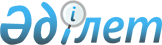 Мәслихаттың 2014 жылғы 24 желтоқсандағы № 252 "Қарасу ауданының 2015-2017 жылдарға арналған аудандық бюджеті туралы" шешіміне өзгерістер мен толықтырулар енгізу туралыҚостанай облысы Қарасу ауданы мәслихатының 2015 жылғы 20 наурыздағы № 267 шешімі. Қостанай облысының Әділет департаментінде 2015 жылғы 26 наурызда № 5470 болып тіркелді

      Қазақстан Республикасының 2008 жылғы 4 желтоқсандағы Бюджет кодексінің 109-бабына сәйкес Қарасу аудандық мәслихаты ШЕШІМ ҚАБЫЛДАДЫ:



      1. Мәслихаттың 2014 жылғы 24 желтоқсандағы № 252 "Қарасу ауданының 2015-2017 жылдарға арналған аудандық бюджеті туралы" шешіміне (Нормативтік құқықтық актілерді мемлекеттік тіркеу тізілімінде № 5283 тіркелген, 2015 жылғы 14 қаңтарда "Қарасу өңірі" газетінде жарияланған) мынадай өзгерістер мен толықтырулар енгізілсін:



      көрсетілген шешімнің 1-тармағы жаңа редакцияда жазылсын:



      "1. Қарасу ауданының 2015-2017 жылдарға арналған бюджеті тиісінше 1, 2 және 3-қосымшаларға сәйкес, оның ішінде 2015 жылға мынадай көлемдерде бекітілсін:



      1) кірістер – 2616415,0 мың теңге, оның iшiнде:

      салықтық түсімдер бойынша – 749294,0 мың теңге;

      салықтық емес түсімдер бойынша – 2381,0 мың теңге;

      негізгі капиталды сатудан түсетін түсімдер бойынша – 7955,0 мың теңге;

      трансферттердің түсімдері бойынша – 1856785,0 мың теңге;



      2) шығындар – 2616542,7 мың теңге;



      3) таза бюджеттiк кредиттеу – 44614,0 мың теңге, оның iшiнде:

      бюджеттiк кредиттер – 54465,0 мың теңге;

      бюджеттiк кредиттердi өтеу – 9851,0 мың теңге;



      4) қаржы активтерімен жасалатыноперациялар бойынша сальдо – 0,0 теңге, оның ішінде:

      қаржы активтерін сатып алу – 0,0 теңге;



      5) бюджет тапшылығы (профициті)– -44741,7 мың теңге;



      6) бюджет тапшылығын қаржыландыру (профицитін пайдалану) – 44741,7 мың теңге.";



      3-тармағының 7) тармақшасы жаңа редакцияда жазылсын:



      "7) мемлекеттік мекемелердің мемлекеттік қызметшілер болып табылмайтын жұмыскерлерінің, сондай-ақ жергілікті бюджеттерден қаржыландырылатын мемлекеттік қазыналық кәсіпорындар жұмыскерлерінің лауазымдық айлықақыларына ерекше еңбек жағдайлары үшін ай сайынғы үстемеақы төлеуге;";



      3-тармағының 8) тармақшасы алып тасталсын;



      3-тармағы мынадай мазмұндағы 9), 10) тармақшалармен толықтырылсын:



      "9) жергілікті атқарушы органдардың агроөнеркәсіптік кешен бөлімшелерін ұстауға;



      10) азаматтық халық актілерін тіркеу бөлімдерінің штат санын ұстауға.";



      көрсетілген шешімнің 1, 4-қосымшалары осы шешімнің 1, 2-қосымшаларына сәйкес жаңа редакцияда жазылсын.



      2. Осы шешім 2015 жылдың 1 қаңтарынан бастап қолданысқа енгізіледі.      Кезектен тыс

      сессияның төрағасы                         В. Журжа      Қарасу аудандық

      мәслихатының хатшысы                       С. Қазиев      КЕЛІСІЛДІ      "Қарасу ауданы әкімдігінің

      экономика және бюджеттік

      жоспарлау бөлімі" мемлекеттік

      мекемесі басшысының

      міндет атқарушысы

      ___________  З. Жетпіспаева

      20.03.2015 жыл

Мәслихаттың      

2015 жылғы 20 наурыздағы 

№ 267 шешіміне 1-қосымша Мәслихаттың        

2014 жылғы 24 желтоқсандағы 

№ 252 шешіміне 1-қосымша   2015 жылға арналған

аудандық бюджеті

Мәслихаттың      

2015 жылғы 20 наурыздағы 

№ 267 шешіміне 2-қосымша Мәслихаттың          

2014 жылғы 24 желтоқсандағы 

№ 252 шешіміне 4-қосымша   2015-2017 жылдарға арналған ауылдар мен

ауылдық округтердің бюджеттік

бағдарламаларының тізбесі
					© 2012. Қазақстан Республикасы Әділет министрлігінің «Қазақстан Республикасының Заңнама және құқықтық ақпарат институты» ШЖҚ РМК
				СанатыСанатыСанатыСанатыСанатыСомасы, мың теңгеСыныбыСыныбыСыныбыСыныбыСомасы, мың теңгеІшкі сыныбыІшкі сыныбыІшкі сыныбыСомасы, мың теңгеЕрекшелігіЕрекшелігіСомасы, мың теңгеАтауыСомасы, мың теңге1. Кірістер2616415,01Салықтық түсімдер749294,0101Табыс салығы256280,01012Жеке табыс салығы256280,0103Әлеуметтік салық199223,01031Әлеуметтік салық199223,0104Меншікке салынатын салықтар182194,01041Мүлікке салынатын салықтар107123,01043Жер салығы6203,01044Көлік құралдарына салынатын салық51945,01045Бірыңғай жер салығы16923,0105Тауарларға, жұмыстарға және қызметтерге салынатын iшкi салықтар108575,01052Акциздер3325,01053Табиғи және басқа да ресурстарды пайдаланғаны үшiн түсетiн түсiмдер93751,01054Кәсіпкерлік және кәсіби қызметті жүргізгені үшін алынатын алымдар 11448,01055Ойын бизнесіне салық51,0107Басқа да салықтар118,01071Басқа да салықтар118,0108Заңдық маңызы бар әрекеттерді жасағаны және (немесе) оған уәкілеттігі бар мемлекеттік органдар немесе лауазымды адамдар құжаттар бергені үшін алынатын міндетті төлемдер2904,01081Мемлекеттік баж2904,02Салықтық емес түсімдер2381,0201Мемлекеттік меншіктен түсетін кірістер976,02011Мемлекеттік кәсіпорындардың таза кірісі бөлігінің түсімдері198,02015Мемлекет меншігіндегі мүлікті жалға беруден түсетін кірістер778,0206Басқа да салықтық емес түсімдер1405,02061Басқа да салықтық емес түсімдер1405,03Негізгі капиталды сатудан түсетін түсімдер7955,0303Жерді және материалдық емес активтерді сату7955,03031Жерді сату7955,04Трансферттердің түсімдері1856785,0402Мемлекеттік басқарудың жоғары тұрған органдарынан түсетін трансферттер1856785,04022Облыстық бюджеттен түсетін трансферттер1856785,0Функционалдық топФункционалдық топФункционалдық топФункционалдық топФункционалдық топСомасы, мың теңгеКіші функцияКіші функцияКіші функцияКіші функцияСомасы, мың теңгеБюджеттік бағдарламалардың әкімшісіБюджеттік бағдарламалардың әкімшісіБюджеттік бағдарламалардың әкімшісіСомасы, мың теңгеБағдарламаБағдарламаСомасы, мың теңгеАтауыСомасы, мың теңгеII.Шығындар2616542,701Жалпы сипаттағы мемлекеттік қызметтер294784,01Мемлекеттік басқарудың жалпы функцияларын орындайтын өкілді, атқарушы және басқа органдар241118,0112Аудан (облыстық маңызы бар қала) мәслихатының аппараты12700,0001Аудан (облыстық маңызы бар қала) мәслихатының қызметін қамтамасыз ету жөніндегі қызметтер12700,0122Аудан (облыстық маңызы бар қала) әкімінің аппараты68823,0001Аудан (облыстық маңызы бар қала) әкімінің қызметін қамтамасыз ету жөніндегі қызметтер68823,0123Қаладағы аудан, аудандық маңызы бар қала, кент, ауыл, ауылдық округ әкімінің аппараты159595,0001Қаладағы аудан, аудандық маңызы бар қала, кент, ауыл, ауылдық округ әкімінің қызметін қамтамасыз ету жөніндегі қызметтер159595,02Қаржылық қызмет14335,0452Ауданның (облыстық маңызы бар қаланың) қаржы бөлімі 14335,0001Ауданның (облыстық маңызы бар қаланың) бюджетін орындау және коммуналдық меншігін басқару саласындағы мемлекеттік саясатты іске асыру жөніндегі қызметтер13424,0010Жекешелендіру, коммуналдық меншікті басқару, жекешелендіруден кейінгі қызмет және осыған байланысты дауларды реттеу911,05Жоспарлау және статистикалық қызмет 10265,0453Ауданның (облыстық маңызы бар қаланың) экономика және бюджеттік жоспарлау бөлімі 10265,0001Экономикалық саясатты, мемлекеттік жоспарлау жүйесін қалыптастыру және дамыту саласындағы мемлекеттік саясатты іске асыру жөніндегі қызметтер10265,09Жалпы сипаттағы өзге де мемлекеттiк қызметтер29066,0454Ауданның (облыстық маңызы бар қаланың) кәсіпкерлік және ауыл шаруашылығы бөлімі22159,0001Жергілікті деңгейде кәсіпкерлікті және ауыл шаруашылығын дамыту саласындағы мемлекеттік саясатты іске асыру жөніндегі қызметтер22159,0458Ауданның (облыстық маңызы бар қаланың) тұрғын үй-коммуналдық шаруашылығы, жолаушылар көлігі және автомобиль жолдары бөлімі6907,0001Жергілікті деңгейде тұрғын үй-коммуналдық шаруашылығы, жолаушылар көлігі және автомобиль жолдары саласындағы мемлекеттік саясатты іске асыру жөніндегі қызметтер6907,002Қорғаныс7218,01Әскери мұқтаждар5115,0122Аудан (облыстық маңызы бар қала) әкімінің аппараты5115,0005Жалпыға бірдей әскери міндетті атқару шеңберіндегі іс-шаралар5115,02Төтенше жағдайлар жөніндегі жұмыстарды ұйымдастыру2103,0122Аудан (облыстық маңызы бар қала) әкімінің аппараты2103,0006Аудан (облыстық маңызы бар қала) ауқымындағы төтенше жағдайлардың алдын алу және оларды жою2103,004Білім беру1781908,01Мектепке дейінгі тәрбие және оқыту150087,0464Ауданның (облыстық маңызы бар қаланың) білім бөлімі150087,0009Мектепке дейінгі тәрбие мен оқыту ұйымдарының қызметін қамтамасыз ету63815,0040Мектепке дейінгі білім беру ұйымдарында мемлекеттік білім беру тапсырысын іске асыруға86272,02Бастауыш, негізгі орта және жалпы орта білім беру1457810,0464Ауданның (облыстық маңызы бар қаланың) білім бөлімі1429810,0003Жалпы білім беру1380411,0006Балаларға қосымша білім беру 49399,0465Ауданның (облыстық маңызы бар қаланың) дене шынықтыру және спорт бөлімі28000,0017Балалар мен жасөспірімдерге спорт бойынша қосымша білім беру28000,09Білім беру саласындағы өзге де қызметтер174011,0464Ауданның (облыстық маңызы бар қаланың) білім бөлімі174011,0001Жергілікті деңгейде білім беру саласындағы мемлекеттік саясатты іске асыру жөніндегі қызметтер12772,0005Ауданның (облыстық маңызы бар қаланың) мемлекеттік бiлiм беру мекемелер үшiн оқулықтар мен оқу-әдістемелік кешендерді сатып алу және жеткiзу13789,0015Жетім баланы (жетім балаларды) және ата-аналарының қамқорынсыз қалған баланы (балаларды) күтіп-ұстауға қамқоршыларға (қорғаншыларға) ай сайынға ақшалай қаражат төлемдері11146,0022Жетім баланы (жетім балаларды) және ата-анасының қамқорлығынсыз қалған баланы (балаларды) асырап алғаны үшін Қазақстан азаматтарына біржолғы ақша қаражатын төлеуге арналған төлемдер596,0067Ведомстволық бағыныстағы мемлекеттік мекемелерінің және ұйымдарының күрделі шығыстары135708,006Әлеуметтiк көмек және әлеуметтiк қамсыздандыру98254,01Әлеуметтiк қамсыздандыру4397,0464Ауданның (облыстық маңызы бар қаланың) білім бөлімі4397,0030Патронат тәрбиешілерге берілген баланы (балаларды) асырап бағу4397,02Әлеуметтiк көмек65624,0451Ауданның (облыстық маңызы бар қаланың) жұмыспен қамту және әлеуметтік бағдарламалар бөлімі65624,0002Жұмыспен қамту бағдарламасы16989,0005Мемлекеттік атаулы әлеуметтік көмек 3911,0007Жергілікті өкілетті органдардың шешімі бойынша мұқтаж азаматтардың жекелеген топтарына әлеуметтік көмек14623,0010Үйден тәрбиеленіп оқытылатын мүгедек балаларды материалдық қамтамасыз ету357,0014Мұқтаж азаматтарға үйде әлеуметтік көмек көрсету7666,001618 жасқа дейінгі балаларға мемлекеттік жәрдемақылар15069,0017Мүгедектерді оңалту жеке бағдарламасына сәйкес, мұқтаж мүгедектерді міндетті гигиеналық құралдармен және ымдау тілі мамандарының қызмет көрсетуін, жеке көмекшілермен қамтамасыз ету 1475,0052Ұлы Отан соғысындағы Жеңістің жетпіс жылдығына арналған іс-шараларды өткізу5534,09Әлеуметтiк көмек және әлеуметтiк қамтамасыз ету салаларындағы өзге де қызметтер28233,0451Ауданның (облыстық маңызы бар қаланың) жұмыспен қамту және әлеуметтік бағдарламалар бөлімі28233,0001Жергілікті деңгейде халық үшін әлеуметтік бағдарламаларды жұмыспен қамтуды қамтамасыз етуді іске асыру саласындағы мемлекеттік саясатты іске асыру жөніндегі қызметтер 17180,0011Жәрдемақыларды және басқа да әлеуметтік төлемдерді есептеу, төлеу мен жеткізу бойынша қызметтерге ақы төлеу425,0050Мүгедектердің құқықтарын қамтамасыз ету және өмір сүру сапасын жақсарту жөніндегі іс-шаралар жоспарын іске асыру10628,007Тұрғын үй-коммуналдық шаруашылық49422,01Тұрғын үй шаруашылығы558,0458Ауданның (облыстық маңызы бар қаланың) тұрғын үй-коммуналдық шаруашылығы, жолаушылар көлігі және автомобиль жолдары бөлімі558,0003Мемлекеттік тұрғын үй қорының сақталуын ұйымдастыру558,02Коммуналдық шаруашылық23408,0466Ауданның (облыстық маңызы бар қаланың) сәулет, қала құрылысы және құрылыс бөлімі23408,0058Елді мекендердегі сумен жабдықтау және су бұру жүйелерін дамыту23408,03Елді-мекендерді абаттандыру25456,0123Қаладағы аудан, аудандық манызы бар қала, кент, ауыл, ауылдық округ әкімінің аппараты25456,0008Елді мекендердегі көшелерді жарықтандыру10721,0009Елді мекендердің санитариясын қамтамасыз ету5724,0010Жерлеу орындарын ұстау және туыстары жоқ адамдарды жерлеу395,0011Елді мекендерді абаттандыру мен көгалдандыру8616,008Мәдениет, спорт, туризм және ақпараттық кеңістік170802,01Мәдениет саласындағы қызмет64744,0455Ауданның (облыстық маңызы бар қаланың) мәдениет және тілдерді дамыту бөлімі64744,0003Мәдени-демалыс жұмысын қолдау 64744,02Спорт 25643,0465Ауданның (облыстық маңызы бар қаланың) дене шынықтыру және спорт бөлімі25643,0001Жергілікті деңгейде дене шынықтыру және спорт саласындағы мемлекеттік саясатты іске асыру жөніндегі қызметтер7736,0005Ұлттық және бұқаралық спорт түрлерін дамыту8449,0006Аудандық (облыстық маңызы бар қалалық) деңгейде спорттық жарыстар өткiзу1617,0007Әртүрлi спорт түрлерi бойынша аудан (облыстық маңызы бар қала) құрама командаларының мүшелерiн дайындау және олардың облыстық спорт жарыстарына қатысуы7841,03Ақпараттық кеңiстiк61302,0455Ауданның (облыстық маңызы бар қаланың) мәдениет және тілдерді дамыту бөлімі53951,0006Аудандық (қалалық) кiтапханалардың жұмыс iстеуi47752,0007Мемлекеттік тілді және Қазақстан халқының басқа да тілдерін дамыту6199,0456Ауданның (облыстық маңызы бар қаланың) ішкі саясат бөлімі7351,0002Мемлекеттік ақпараттық саясат жүргізу жөніндегі қызметтер 7351,09Мәдениет, спорт, туризм және ақпараттық кеңiстiктi ұйымдастыру жөнiндегi өзге де қызметтер19113,0455Ауданның (облыстық маңызы бар қаланың) мәдениет және тілдерді дамыту бөлімі7505,0001Жергілікті деңгейде тілдерді және мәдениетті дамыту саласындағы мемлекеттік саясатты іске асыру жөніндегі қызметтер7505,0456Ауданның (облыстық маңызы бар қаланың) ішкі саясат бөлімі11608,0001Жергілікті деңгейде ақпарат, мемлекеттілікті нығайту және азаматтардың әлеуметтік сенімділігін қалыптастыру саласында мемлекеттік саясатты іске асыру жөніндегі қызметтер5380,0003Жастар саясаты саласында іс-шараларды іске асыру6228,010Ауыл, су, орман, балық шаруашылығы, ерекше қорғалатын табиғи аумақтар, қоршаған ортаны және жануарлар дүниесін қорғау, жер қатынастары95475,01Ауыл шаруашылығы40153,0453Ауданның (облыстық маңызы бар қаланың) экономика және бюджеттік жоспарлау бөлімі 9737,0099Мамандардың әлеуметтік көмек көрсетуі жөніндегі шараларды іске асыру9737,0473Ауданның (облыстық маңызы бар қаланың) ветеринария бөлімі30416,0001Жергілікті деңгейде ветеринария саласындағы мемлекеттік саясатты іске асыру жөніндегі қызметтер9232,0006Ауру жануарларды санитарлық союды ұйымдастыру19700,0007Қаңғыбас иттер мен мысықтарды аулауды және жоюды ұйымдастыру1484,06Жер қатынастары10124,0463Ауданның (облыстық маңызы бар қаланың) жер қатынастары бөлімі10124,0001Аудан (облыстық маңызы бар қала) аумағында жер қатынастарын реттеу саласындағы мемлекеттік саясатты іске асыру жөніндегі қызметтер10124,09Ауыл, су, орман, балық шаруашылығы, қоршаған ортаны қорғау және жер қатынастары саласындағы басқа да қызметтер45198,0473Ауданның (облыстық маңызы бар қаланың) ветеринария бөлімі45198,0011Эпизоотияға қарсы іс-шаралар жүргізу 45198,011Өнеркәсіп, сәулет, қала құрылысы және құрылыс қызметі4484,02Сәулет, қала құрылысы және құрылыс қызметі4484,0466Ауданның (облыстық маңызы бар қаланың) сәулет, қала құрылысы және құрылыс бөлімі4484,0001Құрылыс, облыс қалаларының, аудандарының және елді мекендерінің сәулеттік бейнесін жақсарту саласындағы мемлекеттік саясатты іске асыру және ауданның (облыстық маңызы бар қаланың) аумағын оңтайла және тиімді қала құрылыстық игеруді қамтамасыз ету жөніндегі қызметтер 4484,012Көлік және коммуникация83775,01Автомобиль көлігі83775,0123Қаладағы аудан, аудандық маңызы бар қала, кент, ауыл, ауылдық округ әкімінің аппараты7891,0013Аудандық маңызы бар қалаларда, кенттерде, ауылдарда, ауылдық округтерде автомобиль жолдарының жұмыс істеуін қамтамасыз ету7891,0458Ауданның (облыстық маңызы бар қаланың) тұрғын үй-коммуналдық шаруашылығы, жолаушылар көлігі және автомобиль жолдары бөлімі75884,0023Автомобиль жолдарының жұмыс істеуін қамтамасыз ету75884,013Басқалар30293,09Басқалар30293,0123Қаладағы аудан, аудандық маңызы бар қала, кент, ауыл, ауылдық округ әкімінің аппараты25493,0040"Өңірлерді дамыту" Бағдарламасы шеңберінде өңірлерді экономикалық дамытуға жәрдемдесу бойынша шараларды іске асыру25493,0452Ауданның (облыстық маңызы бар қаланың) қаржы бөлімі4800,0012Ауданның (облыстық маңызы бар қаланың) жергілікті атқарушы органының резерві 4800,015Трансферттер127,71Трансферттер127,7452Ауданның (облыстық маңызы бар қаланың) қаржы бөлімі127,7006Нысаналы пайдаланылмаған (толық пайдаланылмаған) трансферттерді қайтару127,7III.Таза бюджеттік кредиттеу44614,0Бюджеттік кредиттер54465,010Ауыл, су, орман, балық шаруашылығы, ерекше қорғалатын табиғи аумақтар, қоршаған ортаны және жануарлар дүниесін қорғау, жер қатынастары54465,01Ауыл шаруашылығы54465,0453Ауданның (облыстық маңызы бар қаланың) экономика және бюджеттік жоспарлау бөлімі 54465,0006Мамандарды әлеуметтік қолдау шараларын іске асыру үшін бюджеттік кредиттер54465,05Бюджеттік кредиттерді өтеу9851,001Бюджеттік кредиттерді өтеу9851,01Мемлекеттік бюджеттен берілген бюджеттік кредиттерді өтеу9851,0013Жеке тұлғаларға жергілікті бюджеттен берілген бюджеттік кредиттерді өтеу9851,0V.Бюджет тапшылығы (профициті) -44741,7VI.Бюджет тапшылығын қаржыландыру (профицитін пайдалану)44741,77Қарыздар түсімі54465,001Мемлекеттік ішкі қарыздар54465,02Қарыз алу келісім-шарттары54465,003Ауданның (облыстық маңызы бар қаланың) жергілікті атқарушы органы алатын қарыздар 54465,016Қарыздарды өтеу9851,01Қарыздарды өтеу9851,0452Ауданның (облыстық маңызы бар қаланың) қаржы бөлімі9851,0008Жергілікті атқарушы органның жоғары тұрған бюджет алдындағы борышын өтеу9851,0Бюджет қаражаты қалдығының қозғалысы127,78Бюджет қаражатының пайдаланылатын қалдықтары 127,701Бюджет қаражаты қалдықтары127,71Бюджет қаражатының бос қалдықтары127,7Функционалдық топФункционалдық топФункционалдық топФункционалдық топФункционалдық топ2015 жыл2016 жыл2017 жылКіші функцияКіші функцияКіші функцияКіші функция2015 жыл2016 жыл2017 жылБюджеттік бағдарламалардың әкімшісіБюджеттік бағдарламалардың әкімшісіБюджеттік бағдарламалардың әкімшісі2015 жыл2016 жыл2017 жылБағдарламаБағдарлама2015 жыл2016 жыл2017 жылАтауы2015 жыл2016 жыл2017 жыл01Жалпы сипаттағы мемлекеттік қызметтер159595,0165816,0177423,01Мемлекеттік басқарудың жалпы функцияларын орындайтын өкілді, атқарушы және басқа органдар159595,0165816,0177423,0123Қаладағы аудан, аудандық маңызы бар қала, кент, ауыл, ауылдық округ әкімінің аппараты159595,0165816,0177423,0001Қаладағы аудан, аудандық маңызы бар қала, кент, ауыл, ауылдық округ әкімінің қызметін қамтамасыз ету жөніндегі қызметтер 159595,0165816,0177423,0оның ішінде бағдарламалардың әкімшілері бойынша:"Айдарлы ауылдық округі әкімінің аппараты" мемлекеттік мекемесі8450,08742,09354,0"Белорус ауылдық округі әкімінің аппараты" мемлекеттік мекемесі6102,06431,06881,0"Восток ауылдық округі әкімінің аппараты" мемлекеттік мекемесі8496,08821,09439,0"Жалғысқан ауылы әкімінің аппараты" мемлекеттік мекемесі6961,07268,07777,0"Жамбыл ауылы әкімінің аппараты" мемлекеттік мекемесі7221,07536,08064,0"Железнодорожный ауылдық округі әкімінің аппараты" мемлекеттік мекемесі9453,09813,010500,0"Ильичев ауылдық округі әкімінің аппараты" мемлекеттік мекемесі5896,06205,06640,0"Қарамырза ауылдық округі әкімінің аппараты" мемлекеттік мекемесі6922,07192,07695,0"Қарасу ауылы әкімінің аппараты" мемлекеттік мекемесі18110,018685,019992,0"Қойбағар ауылы әкімінің аппараты" мемлекеттік мекемесі8838,09133,09772,0"Люблин ауылдық округі әкімінің аппараты" мемлекеттік мекемесі8020,08358,08942,0"Новопавлов ауылы округі әкімінің аппараты" мемлекеттік мекемесі8627,08985,09613,0"Новоселов ауылдық округі әкімінің аппараты" мемлекеттік мекемесі6566,06864,07344,0"Октябрь ауылы әкімінің аппараты" мемлекеттік мекемесі10740,011055,011830,0"Павлов ауылы әкімінің аппараты" мемлекеттік мекемесі7315,07598,08130,0"Ушаков ауылдық округі әкімінің аппараты" мемлекеттік мекемесі7611,07933,08488,0"Целинный ауылдық округі әкімінің аппараты" мемлекеттік мекемесі8364,08688,09296,0"Шолақашы ауылдық округі әкімінің аппараты" мемлекеттік мекемесі8099,08385,08972,0"Черняев ауылдық округі әкімінің аппараты" мемлекеттік мекемесі7804,08124,08694,007Тұрғын үй-коммуналдық шаруашылық25456,028897,030906,03Елді-мекендерді абаттандыру25456,028897,030906,0123Қаладағы аудан, аудандық маңызы бар қала, кент, ауыл, ауылдық округ әкімінің аппараты25456,028897,030906,0008Елді мекендердегі көшелерді жарықтандыру10721,014362,015367,0"Восток ауылдық округі әкімінің аппараты" мемлекеттік мекемесі524,0704,0753,0"Жалғысқан ауылы әкімінің аппараты" мемлекеттік мекемесі1475,01973,02112,0"Жамбыл ауылы әкімінің аппараты" мемлекеттік мекемесі374,0504,0539,0"Железнодорожный ауылдық округі әкімінің аппараты" мемлекеттік мекемесі536,0720,0770,0"Қарасу ауылы әкімінің аппараты" мемлекеттік мекемесі4241,05660,06056,0"Қойбағар ауылы әкімінің аппараты" мемлекеттік мекемесі538,0723,0774,0"Люблин ауылдық округі әкімінің аппараты" мемлекеттік мекемесі431,0580,0621,0"Новоселов ауылдық округі әкімінің аппараты" мемлекеттік мекемесі101,0140,0150,0"Октябрь ауылы әкімінің аппараты" мемлекеттік мекемесі1016,01361,01456,0"Павлов ауылы әкімінің аппараты" мемлекеттік мекемесі425,0572,0612,0"Ушаков ауылдық округі әкімінің аппараты" мемлекеттік мекемесі419,0564,0603,0"Черняев ауылдық округі әкімінің аппараты" мемлекеттік мекемесі641,0861,0921,0009Елді мекендердің санитариясын қамтамасыз ету5724,05724,06125,0"Қарасу ауылы әкімінің аппараты" мемлекеттік мекемесі5724,05724,06125,0010Жерлеу орындарын ұстау және туыстары жоқ адамдарды жерлеу395,0195,0195,0"Қарасу ауылы әкімінің аппараты" мемлекеттік мекемесі395,0195,0195,0011Елді мекендерді абаттандыру мен көгалдандыру8616,08616,09219,0"Айдарлы ауылдық округі әкімінің аппараты" мемлекеттік мекемесі12,012,013,0"Восток ауылдық округі әкімінің аппараты" мемлекеттік мекемесі550,0550,0588,0"Қарасу ауылы әкімінің аппараты" мемлекеттік мекемесі7927,07927,08482,0"Новопавлов ауылы округі әкімінің аппараты" мемлекеттік мекемесі127,0127,0136,012Көлік және коммуникация7891,08091,08657,01Автомобиль көлігі7891,08091,08657,0123Қаладағы аудан, аудандық маңызы бар қала, кент, ауыл, ауылдық округ әкімінің аппараты7891,08091,08657,0013Аудандық маңызы бар қалаларда, кенттерде, ауылдарда, ауылдық округтерде автомобиль жолдарының жұмыс істеуін қамтамасыз ету 7891,08091,08657,0"Қарасу ауылы әкімінің аппараты" мемлекеттік мекемесі7891,08091,08657,013Басқалар25493,025493,025493,09Басқалар25493,025493,025493,0123Қаладағы аудан, аудандық маңызы бар қала, кент, ауыл, ауылдық округ әкімінің аппараты25493,025493,025493,0040"Өңірлерді дамыту" Бағдарламасы шеңберінде өңірлерді экономикалық дамытуға жәрдемдесу бойынша шараларды іске асыру25493,025493,025493,0"Восток ауылдық округі әкімінің аппараты" мемлекеттік мекемесі5388,08754,04000,0"Белорус ауылдық округі әкімінің аппараты" мемлекеттік мекемесі6500,0"Железнодорожный ауылдық округі әкімінің аппараты" мемлекеттік мекемесі10000,0"Ильичев ауылдық округі әкімінің аппараты" мемлекеттік мекемесі1500,0"Қарамырза ауылдық округі әкімінің аппараты" мемлекеттік мекемесі3000,0"Қарасу ауылы әкімінің аппараты" мемлекеттік мекемесі7055,08500,0"Люблин ауылдық округі әкімінің аппараты" мемлекеттік мекемесі5000,04539,01993,0"Новопавлов ауылы округі әкімінің аппараты" мемлекеттік мекемесі4500,03700,0"Черняев ауылдық округі әкімінің аппараты" мемлекеттік мекемесі2050,0